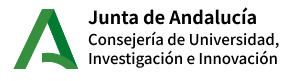 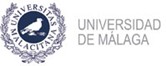 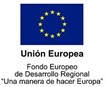 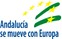 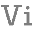 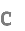 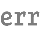 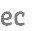 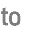 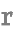 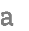 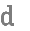 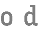 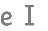 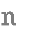 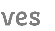 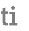 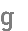 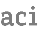 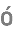 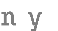 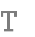 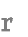 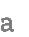 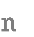 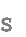 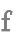 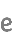 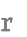 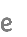 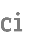 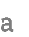 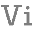 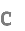 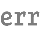 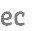 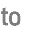 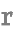 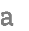 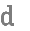 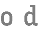 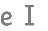 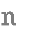 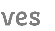 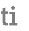 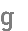 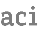 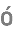 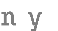 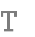 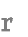 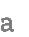 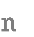 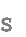 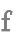 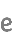 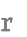 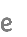 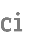 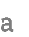 SOLICITUD PARTICIPACIÓN CONVOCATORIA DEL PROCEDIMIENTO DE CONCESIÓN DE AYUDAS PARA LA ADQUISICIÓN DE INFRAESTRUCTURAS CIENTÍFICAS Y EQUIPAMIENTOS DE I+D+I, EN RÉGIMEN DE CONCURRENCIA COMPETITIVA, EN EL MARCO DEL II PLAN PROPIO DE INVESTIGACIÓN, TRANSFERENCIA Y DIVULGACIÓN CIENTÍFICAMODALIDAD A: INFRAESTRUCTURA CIENTÍFICA PARA INSTITUTOS DE INVESTIGACIÓN.Nota: La documentación será presentada por Sede Electrónica a la Jefatura del Servicio de Investigación.Málaga,        de                         de 2023Firma: Director del InstitutoEquipo solicitado: Descripción y características técnicasUbicación: